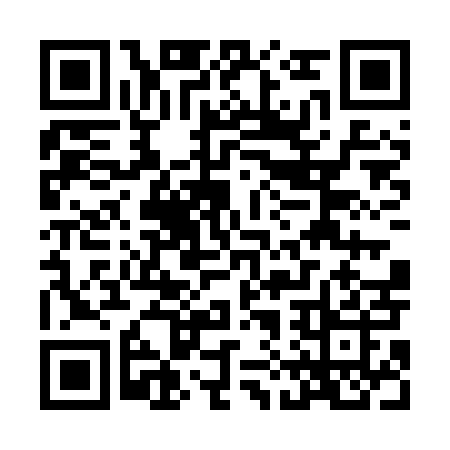 Ramadan times for Nowa Koscielnica, PolandMon 11 Mar 2024 - Wed 10 Apr 2024High Latitude Method: Angle Based RulePrayer Calculation Method: Muslim World LeagueAsar Calculation Method: HanafiPrayer times provided by https://www.salahtimes.comDateDayFajrSuhurSunriseDhuhrAsrIftarMaghribIsha11Mon4:094:096:0811:543:425:415:417:3312Tue4:064:066:0511:543:445:435:437:3513Wed4:034:036:0311:533:455:455:457:3814Thu4:014:016:0111:533:475:475:477:4015Fri3:583:585:5811:533:485:495:497:4216Sat3:553:555:5611:533:505:515:517:4417Sun3:523:525:5311:523:525:535:537:4618Mon3:493:495:5111:523:535:545:547:4819Tue3:473:475:4811:523:555:565:567:5120Wed3:443:445:4611:513:565:585:587:5321Thu3:413:415:4311:513:586:006:007:5522Fri3:383:385:4111:513:596:026:027:5723Sat3:353:355:3811:514:016:046:048:0024Sun3:323:325:3611:504:026:066:068:0225Mon3:293:295:3311:504:046:086:088:0426Tue3:263:265:3111:504:056:106:108:0727Wed3:233:235:2811:494:076:126:128:0928Thu3:203:205:2611:494:086:136:138:1229Fri3:173:175:2311:494:096:156:158:1430Sat3:143:145:2111:484:116:176:178:1731Sun4:104:106:1812:485:127:197:199:191Mon4:074:076:1612:485:147:217:219:222Tue4:044:046:1312:485:157:237:239:243Wed4:014:016:1112:475:167:257:259:274Thu3:573:576:0812:475:187:277:279:295Fri3:543:546:0612:475:197:297:299:326Sat3:513:516:0312:465:207:307:309:357Sun3:473:476:0112:465:227:327:329:378Mon3:443:445:5912:465:237:347:349:409Tue3:413:415:5612:465:247:367:369:4310Wed3:373:375:5412:455:267:387:389:46